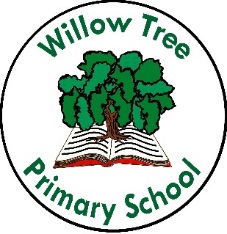 Learning, Laughter, Friendship KS2 Class Teacher (0.5 Part Time)MPS 1-3Maternity Cover starting September 2021Are you an ECT looking for your first post or a new challenge? Do you want to work in a large school as part of a team? We are looking to appoint an inspirational KS2 teacher to our Key Stage Two Team, teaching from September 2021 working 0.5 (3 days one week and 2 the next)We are looking to appoint an outstanding class teacher who can: Inspire, engage and motivate pupils to reach their full potential, whilst maintaining the positive ethos and core values of the school. Create and deliver engaging lessons to diverse groups of pupils at all levels.Demonstrate an enthusiasm for teaching and learning. Work alongside a vibrant and dedicated KS2 team. Make a noticeable impact on standards of pupil attainment and achievement by bringing fresh ideas, motivational skills and a keen focus on improvement.Consistently demonstrate the positive attitudes, values and behaviour which promote good progress and outcomes by pupils.  In return we can offer you:The opportunity to make a real difference to the lives of the children at Willow Tree Primary School.The opportunity to be part of a large staff teamCommitment to your development as a teacherWillow Tree Primary School is in Harrogate, within easy reach of both York and Leeds and close to the Beautiful Yorkshire Dales.The school is committed to safeguarding and promoting the welfare and safety of children and young people and expects all staff to share this commitment. An Enhanced CRB check is required for this post.Obviously we are unable to offer visits to the school at this time but please take a look at our website. There will be the opportunity to attend a Q and A Virtual Meeting on 24th June at 4pm.Please e-mail your application on the form supplied to headteacher@willowtree.n-yorks.sch.uk clearly marking your email KS2 Maternity Cover.Closing date: Wednesday 30th JuneInterviews: w/c 5th July